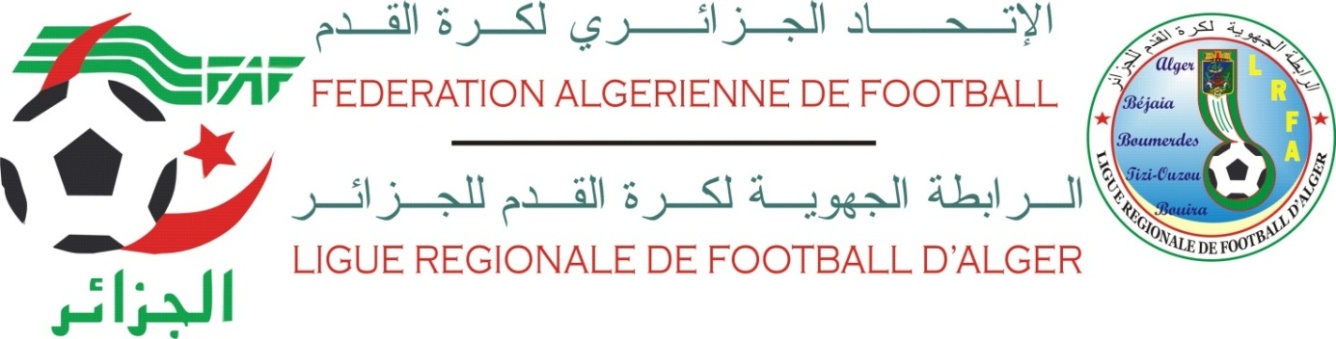 DIRECTION TECHNIQUE REGIONALECOMMUNIQUESTAGE DE FORMATION DES GARDIENS DE BUTLISTE DES CANDIDATS	Tous les candidats dont les noms suivent sont invités  de se rapprocher auprès de la Direction Technique Régionale pour la confirmation de leur participation au stage de formation des gardiens de but niveau 1 qui  aura lieu du  19 au 22 mai 2017 à TIKEJDA wilaya de BOUIRA. DIMANCHE  07/05/2017    Au   JEUDI 11/05/2017  du 11h00 a 15h00 au siège de la Direction Technique Régionale sise au 03, rue Mustapha Bouheired  Alger Nom prénomACHOUR BAOURAFIR SAIDAFIRSAIDAHMIMEHDIAISSAOUI BOUBAKEURAKRABRACHIDALLAM SOFIANEAMROUSJUBAAMZALBOUALEMAOUAMRACHIDATALLAH SAMYBEKHTI ABDELGHANIBELHADI MOHAMEDBELKAIDFATEHBENAMADI  FOUZIBOUIKNI    SAMIRBOUMENAD MOHAMEDBOUZIDIZOUHIRCHABANE AMARCHEKIKENE AHCENEDEGHINEBOUSSADDEHAKHOCINEDENDANIMUSTEPHAOUIFAROUKHI     SIDALIGHEMMOURI AREZKIHADDOUCHE NADIRHAMNACHE ABDENOURHAMIDOUCHE MOHAMEDHAMMOUCHE YANISHARRACHEREMDANEIGRANISSI ABDERRAHIMIKHLEFCHERIFKACIMOHAMEDKHIRI  MOHAMEDLARABKAMELLAROUCIAZEDDINEMAALOUMSIDALIMADDOURMHENNAMAZIT RAOUFOUSSELAM MOHAND OU SALEMSAADISMAINSAIS SOFIANESAMAALLAH DJAMELEDDINESEBA AMINESERGUINE ALIYAHIA CHERIFMOULOUDYOUSFI FATHIA DOUNIAZERMANIKARIMHAMADANESAIDDJENATLAMINE